PRAYER FOR THE PANDEMIC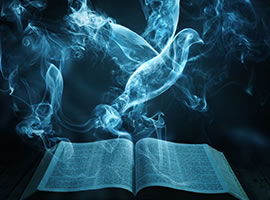 Dear Lord, Jesus brought healing during his ministry on earth.
He healed the sick and brought the dead to life.
By his own death and resurrection he brings the promise,
hope and means of healing to us all.
Now we need his healing more than ever.We need not only the healing from physical illness
brought on by the COVID-19 virus but healing for
human hearts, communities and world society.
Open our hearts that we may not turn in
on ourselves and our own needs.Let unity, compassion and care mark us all.
Inspire us to serve the poor and abandoned.
May we use our skills in service of others.
May more fortunate countries come to the aid
of those less prosperous.May we be concerned less about public image
but more about doing the right thing.
"This is how everyone will know that you are my disciples:
if you love one another." (John 13:35).Amen.— By Columban Fr. John Comiskey